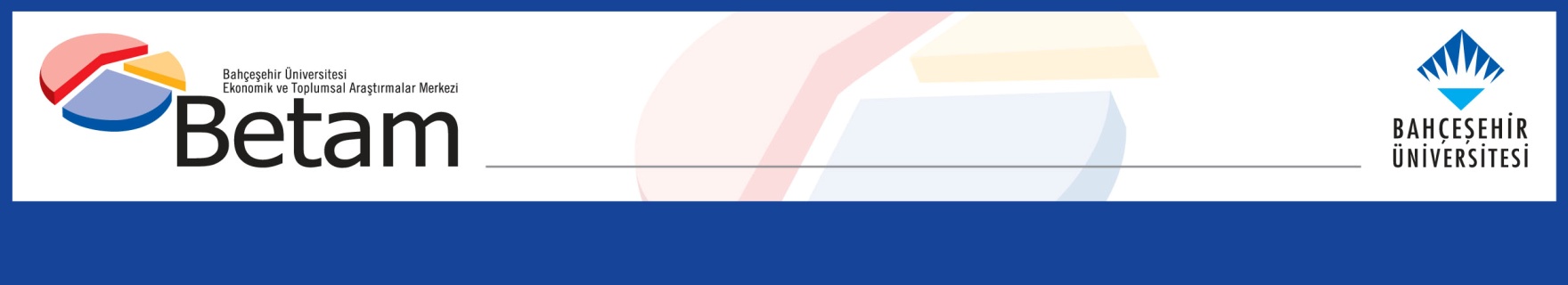 İSTİHDAMDA ARTIŞ, İŞGÜCÜNDE KAYIP,İŞSİZLİKTE REKOR DÜŞÜŞSeyfettin Gürsel*, Hamza Mutluay** , Mehmet Cem Şahin***Yönetici Özeti İstihdamda 602 bin artış ile işgücünde 222 binlik kayıpla işsiz sayısı 823 bin azalmış genel işsizlik oranı da Mayıs’tan Haziran’a 2,5 yüzde puan azalarak yüzde 10,6’ya gerilemiştir. Son iki ayda işgücündeki azalış 550 bini aşarken, istihdamda ise 540 bin civarı bir artış görülmektedir. Sektörel verilere göre bütün sektörlerde istihdam artışı görülürken, hizmetler istihdamı pandemi öncesi seviyesine yaklaşmıştır. Sanayi istihdamı yeniden 6 milyonu aşarak en yüksek seviyesine ulaşırken, inşaat sektöründeki istihdam artışı 8 binle sınırlı kalmıştır.Mevsim etkilerinden arındırılmış kadın işsizlik oranı Mayıs’tan Haziran’a 1,2 yüzde puan azalarak yüzde 14,1’e erkek işsizlik oranı ise 383 binlik istihdam artışı ve 344 binlik işgücü azalışı sonucunda 3,1 yüzde puanlık azalışla yüzde 9,0’a gerilemiştir. Hem kadınlarda hem de erkeklerde istihdam artışı görülürken, kadın işgücündeki artışa erkek işgücündeki azalış eşlik etmiştir. Erkek işgücündeki ciddi düşüş sonucu işsizlik oranlarındaki toplumsal cinsiyet farkı yüzde 2’lik bir artışla yüzde 5,2’ye yükselmiştir. Erkeklerde işgücüne katılım oranı üst üste üçüncü dönemde de azalış gösterirken, kadın işgücüne katılım oranı pandemi öncesi seviyelerinin altında kalmaya devam etmektedir.  İşsizlikte rekor düşüş Mevsim etkilerinden arındırılmış aylık verilere göre istihdam edilenlerin sayısı Mayıs’tan Haziran’a 602 bin artarak 28 milyon 586 bin kişi olarak kaydedilmiş, işsiz sayısı da 823 bin azalarak 3 milyon 399 bine gerilemiş ve işgücü de 222 bin azalarak 31 milyon 984 bine düşmüştür (Şekil 1, Tablo 1). Bu gelişmelerin sonucunda Haziran’da işsizlik oranı 2,5 puan azalarak yüzde 10,6’ya gerilemiştir.Şekil 1 : Mevsim etkilerinden arındırılmış işgücü, istihdam ve işsizlik oranıKaynak: TÜİK, BetamAlternatif işsizlik oranlarındaki gelişmeler TÜİK tarafından açıklanan alternatif işsizlik oranlarının nasıl hesaplandığı Kutu 1’de açıklanmaktadır. Alternatif işsizlik oranları, işgücü arzından yeterince faydalanılamayan çalışan (zamana bağlı eksik istihdam) ya da işgücü dışına çıkmış ama aslında çalışmak isteyen ve çalışmaya hazır kişileri (potansiyel işgücü) de içermektedir.   Kutu 1: Alternatif İşsizlik Oranları İle İlgili TanımlarZamana bağlı eksik istihdam: Referans haftasında istihdamda olan, esas işinde ve diğer işinde/işlerinde fiili olarak 40 saatten daha az süre çalışmış olup, daha fazla süre çalışmak istediğini belirten ve mümkün olduğu taktirde daha fazla çalışmaya başlayabilecek olan kişilerdir. Potansiyel işgücü: Referans haftasında ne istihdamda ne de işsiz olan çalışma çağındaki kişilerden; iş arayan fakat kısa süre içerisinde işbaşı yapabilecek durumda olmayanlarla, iş aramadığı halde çalışma isteği olan ve kısa süre içerisinde işbaşı yapabilecek durumda olan kişilerdir.İşsiz: Referans dönemi içinde istihdam halinde olmayan kişilerden iş aramak için son dört hafta içinde aktif iş arama kanallarından en az birini kullanmış ve 2 hafta içinde işbaşı yapabilecek durumda olan kurumsal olmayan çalışma çağındaki tüm kişiler işsiz nüfusa dahildir. 1) İşsizlik Oranı = [İşsiz/İşgücü] * 100      2) Zamana bağlı eksik istihdam ile işsizliğin bütünleşik oranı = [(Zamana bağlı eksik istihdamdaki kişiler + İşsizler) / İşgücü] * 1003) İşsiz ve potansiyel işgücünün bütünleşik oranı =   [(İşsiz + Potansiyel İşgücü) / (İşgücü + Potansiyel İşgücü)] * 100     4) Atıl İşgücü Oranı =   [(Zamana Bağlı Eksik İstihdam  + İşsiz + Potansiyel   İşgücü) / (İşgücü + Potansiyel İşgücü)] * 100Genel işsizlik oranı Mayıs’tan Haziran’a yüzde 13,1’den 10,6’ya gerilerken üç alternatif işsizlik oranlarının tamamında da benzer derecede azalışlar görülmektedir. İşsizlikteki rekor düşüşe, zamana bağlı eksik istihdam ve potansiyel işgücü seviyelerinde düşüşün de eşlik ettiği görülmektedir. Mevsim etkilerinden arındırılmış verilere göre “Zamana bağlı eksik istihdam ve işsizlerin bütünleşik oranı” Mayıs’tan Haziran’a 4,6 yüzde puan azalarak yüzde 19,2’den yüzde 14,6 seviyesine, “Potansiyel işgücü ve işsizlerin bütünleşik oranı” 2,8 yüzde puan azalarak yüzde 21,6’dan yüzde 18,8’e gerilemiştir. Bu iki alternatif işsizlik oranın bileşiminden oluşan “Atıl işgücü oranı” ise yüzde 27,1’ten yüzde 22,4’e gerileyerek 4,7 yüzde puan azalmıştır (Şekil 2, Tablo 4).Şekil 2 : Manşet işsizlik oranı ve Alternatif İşsizlik Oranları (%)Kaynak: TÜİK, BetamSektörel gelişmeler ve tarım dışı işsizlikMevsim etkilerinden arındırılmış verilere göre Mayıs’tan Haziran’a tarım dışı istihdam 439 binlik artışla 23 milyon 665 bine yükselmiştir (Şekil 3, Tablo 2). Tarım dışı işsiz sayısı ise 780 binlik çok yüksek azalışla 3 milyon 319 bine düşmüştür. Tarım dışı işgücü ise 341 bin azalarak 26 milyon 984 bine gerilemiştir. Bu gelişmelerin sonucunda tarım dışı işsizlik oranı da yüzde 15,0’dan 2,7 yüzde puan azalarak yüzde 12,3’e inmiştir. Şekil 3 : Mevsim etkilerinden arındırılmış tarım dışı işgücü, istihdam ve işsizlik oranı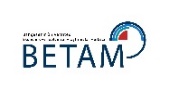 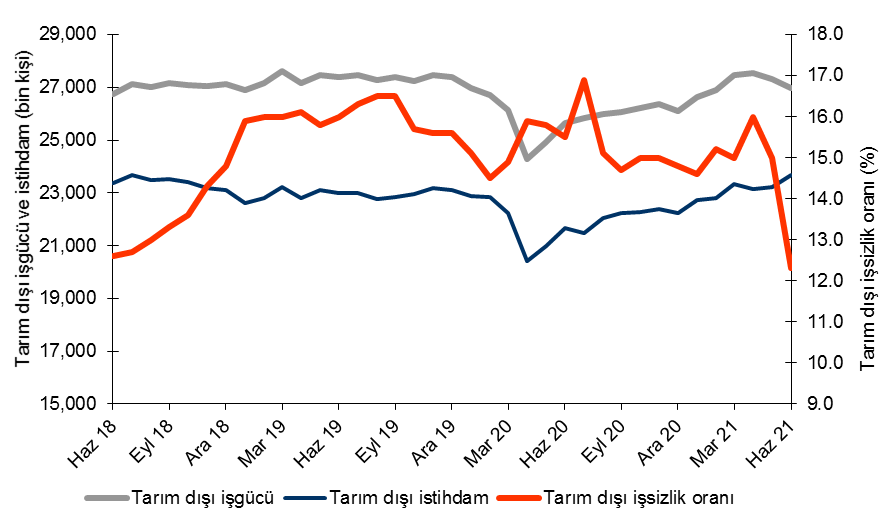 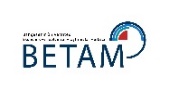 Kaynak: TÜİK, BetamHaziran ayında tüm sektörlerde istihdam artışı görülmektedir. Sanayi sektörü istihdamı, Nisan ve Mayıs’taki 201 ve 52 binlik düşüşlerin ardından Haziran’da 296 binlik artış göstermiştir. Hizmetlerde ise Mayıs’taki 126 binlik istihdam artışı Haziran’da 136 bin ile devam etmiştir. Hizmetler istihdamı Şubat 2020 seviyesinin 98 bin gerisindedir. Haziran’da istihdam tarımda 163 bin kişi artarken inşaatta 8 bin kişi artmıştır.Şekil 4 : Sektörlerin istihdam değişimi (bin kişi)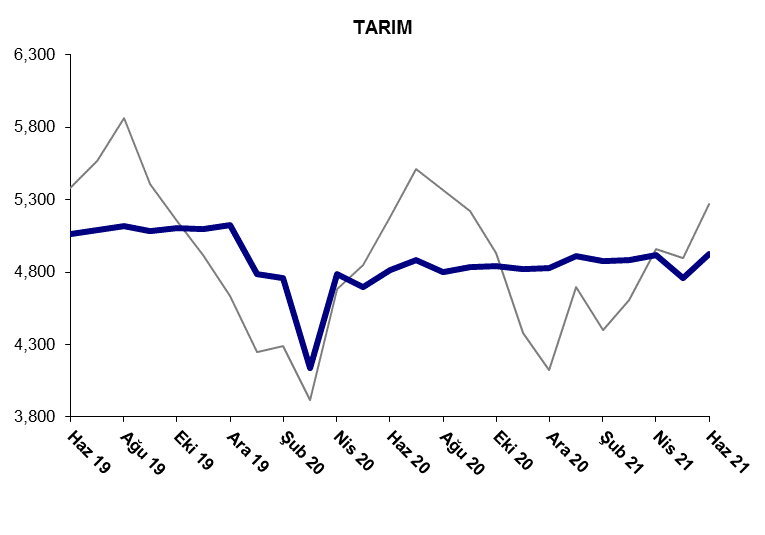 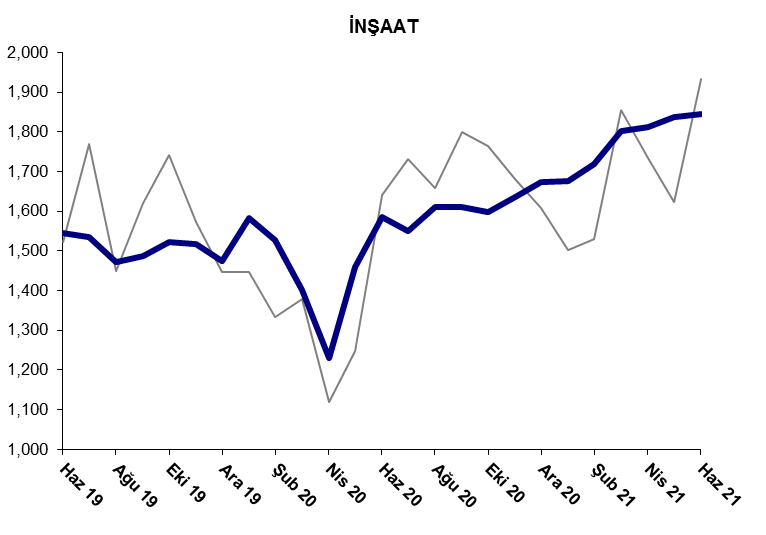 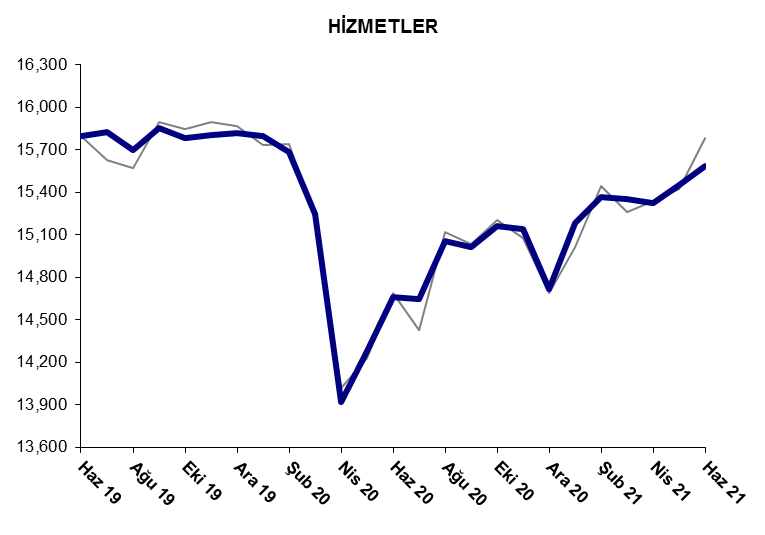 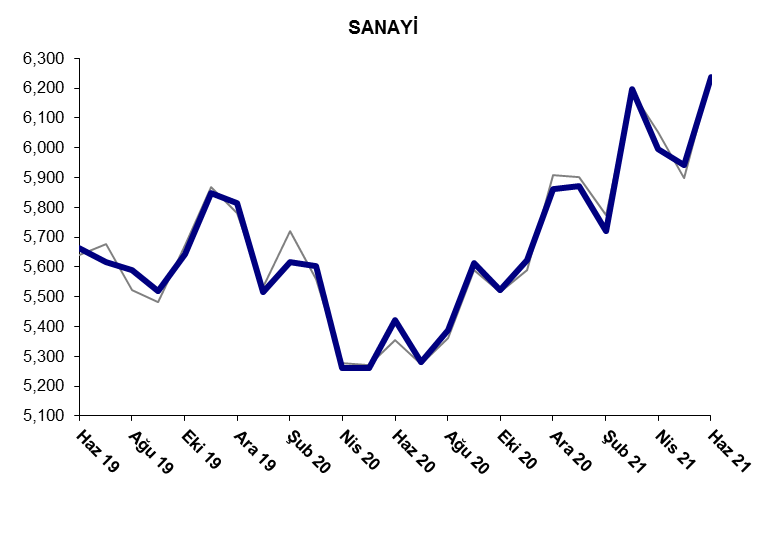 Kaynak: TÜİK, BetamErkek işgücündeki düşüş işsizlik oranındaki toplumsal cinsiyet farkını arttırdıŞekil 5’te mevsim etkilerinden arındırılmış kadın ve erkek işsizlik oranları verilmektedir. Haziran ayında kadınlarda işgücü ve istihdam sırasıyla 122 ve 218 binlik artışlar göstermiştir. İstihdamdaki artışın işgücündeki artıştan daha yüksek olmasından dolayı kadın işsizlik oranı yüzde 15,3’ten yüzde 14,1’e 1,2 puanlık gerileme kaydetmiştir. Haziran’da erkek işgücü 344 binlik ciddi bir azalış gösterirken, istihdam 383 bin artmıştır(Tablo 5). Bu gelişmeler sonucunda erkek işsizlik oranı yüzde 12,1’den 9,0’a 3,1 puan azalmıştır. Hem kadınlarda hem de erkeklerde istihdam artışı tüm sektörlere yayılmıştır. Şekil 5 : Mevsim etkilerinden arındırılmış kadın ve erkek işsizlik oranları (%)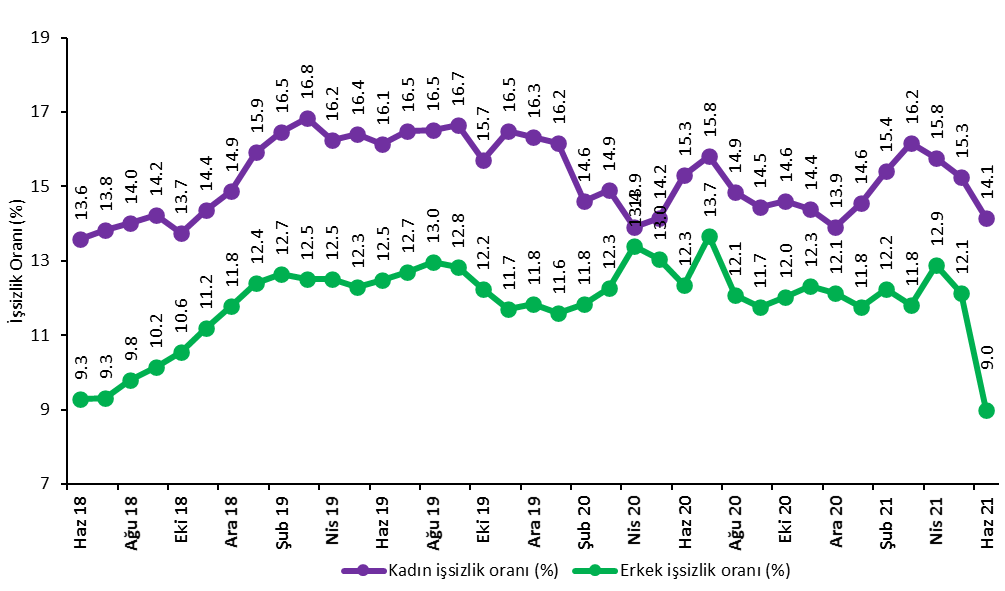 Kaynak: TÜİK,BetamBu gelişmelere paralel olarak istihdam oranının kadınlarda ve erkeklerde sırasıyla 0,7 ve 1,1 yüzde puan arttığı görülmektedir. Kadın istihdam oranında Mayıs’ta görülen 0,6 yüzde puanlık azalış Haziran’da telafi edilmiştir. Erkek istihdam oranı Nisan 2020’de yaşadığı büyük çöküşten sonra (yüzde 56,2) Mayıs 2020’den itibaren artış eğilimine girerek Haziran 2021’de yüzde 62,9’a yükselmiştir(Tablo 5). Kadınlarda ise Nisan 2020’de yüzde 25,0 ile en düşük seviyesine gerileyen istihdam oranı yüzde 27,3’e yükselmiştir.Şekil 6 : Mevsim etkilerinden arındırılmış kadın ve erkek istihdam oranları (%)Kaynak: TÜİK,BetamTablo 1 : Mevsim etkilerinden arındırılmış işgücü göstergeleri (bin kişi) *Kaynak: TÜİK, BetamTablo 2 : Mevsim etkilerinden arındırılmış tarım dışı işgücü göstergeleri (bin kişi) *Kaynak: TÜİK, BetamTablo 3 : Mevsim etkilerinden arındırılmış sektörel istihdam (bin kişi) *Kaynak: TÜİK, BetamTablo 4 : İşsizlik Ve Alternatif İşsizlik Oranları (%) Ve Seviyeleri (Bin) *Kaynak: TÜİK, BetamTablo 5 : Mevsim etkilerinden arındırılmışkadın ve erkek genel işgücü göstergeleri (bin)Kaynak: TÜİK, Betamİşgücüİstihdamİşsizlikİşsizlik OranıAylık DeğişimlerAylık DeğişimlerAylık DeğişimlerHaziran 1832,12628,6953,43110.7%İşgücüİstihdamİşsizlikTemmuz 1832,44828,9523,49610.8%32225765Ağustos 1832,32928,7203,60911.2%-119-232113Eylül 1832,47128,7463,72611.5%14226117Ekim 1832,32728,5823,74611.6%-144-16420Kasım 1832,34728,3963,95112.2%20-186205Aralık 1832,39128,2454,14612.8%44-151195Ocak 1932,09227,7344,35813.6%-299-511212Şubat 1932,47427,9574,51713.9%382223159Mart 1932,86128,2864,57513.9%38732958Nisan 1932,33427,8864,44713.8%-527-400-128Mayıs 1932,67028,2074,46313.7%33632116Haziran 1932,52228,0724,45013.7%-148-135-13Temmuz 1932,61028,0644,54713.9%88-897Ağustos 1932,46127,8744,58614.1%-149-19039Eylül 1932,51327,9354,57914.1%5261-7Ekim 1932,37728,0454,33213.4%-136110-247Kasım 1932,59528,2684,32713.3%218223-5Aralık 1932,56228,2294,33313.3%-33-396Ocak 2031,84527,6764,16913.1%-717-553-164Şubat 2031,60927,5864,02312.7%-236-90-146Mart 2030,36426,3873,97713.1%-1,245-1,199-46Nisan 2029,14225,1943,94813.5%-1,222-1,193-29Mayıs 2029,66825,6943,97413.4%52650026Haziran 2030,54126,4814,05913.3%87378785Temmuz 2030,77926,3624,41714.4%238-119358Ağustos 2030,85126,8533,99913.0%72491-418Eylül 2030,97427,0713,90312.6%123218-96Ekim 2031,11927,1223,99812.8%1455195Kasım 2031,27627,2214,05613.0%1579958Aralık 2031,01127,0743,93712.7%-265-147-119Ocak 2131,64727,6454,00212.6%63657165Şubat 2131,91327,6854,22813.2%26640226Mart 2132,52528,2364,29013.2%61255162Nisan 2132,53728,0454,49213.8%12-191202Mayıs 2132,20627,9844,22213.1%-331-61-270Haziran 2131,98428,5863,39910.6%-222602-823İşgücüİstihdamİşsizlikİşsizlik OranıAylık DeğişimlerAylık DeğişimlerAylık DeğişimlerHaziran 1826,76123,3893,37212.6%İşgücüİstihdamİşsizlikTemmuz 1827,12623,6813,44512.7%36529273Ağustos 1826,99023,4813,50913.0%-136-20064Eylül 1827,14323,5333,61013.3%15352101Ekim 1827,08223,3993,68313.6%-61-13473Kasım 1827,05723,1883,86914.3%-25-211186Aralık 1827,12723,1124,01514.8%70-76146Ocak 1926,88822,6134,27515.9%-239-499260Şubat 1927,14222,7994,34316.0%25318667Mart 1927,62723,2074,42016.0%48640878Nisan 1927,17422,7994,37516.1%-453-408-45Mayıs 1927,44923,1124,33715.8%275313-38Haziran 1927,39023,0084,38216.0%-58-10446Temmuz 1927,44822,9744,47416.3%58-3492Ağustos 1927,25622,7594,49716.5%-192-21523Eylül 1927,37122,8554,51616.5%1159619Ekim 1927,21722,9444,27315.7%-15489-243Kasım 1927,45123,1694,28215.6%2342259Aralık 1927,37323,1034,27015.6%-78-66-12Ocak 2026,96522,8934,07215.1%-409-210-199Şubat 2026,69522,8243,87114.5%-270-69-201Mart 2026,14222,2473,89514.9%-553-57724Nisan 2024,26920,4103,85915.9%-1,873-1,837-36Mayıs 2024,94121,0003,94115.8%67259082Haziran 2025,64021,6663,97415.5%70066634Temmuz 2025,84721,4794,36816.9%207-187394Ağustos 2025,97322,0513,92215.1%126572-446Eylül 2026,06822,2363,83214.7%95185-90Ekim 2026,21422,2823,93215.0%14646100Kasım 2026,35122,3983,95315.0%13611620Aralık 2026,11222,2473,86514.8%-239-151-88Ocak 2126,62122,7343,88714.6%50948722Şubat 2126,89522,8074,08815.2%27473201Mart 2127,47223,3514,12115.0%57754433Nisan 2127,53223,1274,40516.0%60-224284Mayıs 2127,32523,2264,09915.0%-20799-306Haziran 2126,98423,6653,31912.3%-341439-780TarımSanayiİnşaatHizmetlerAylık DeğişimlerAylık DeğişimlerAylık DeğişimlerAylık DeğişimlerHaziran 185,3065,6452,01015,733TarımSanayiİnşaatHizmetlerTemmuz 185,2715,8432,01615,822-35198689Ağustos 185,2395,7511,91215,818-32-92-104-4Eylül 185,2135,7531,94915,831-2623713Ekim 185,1835,7901,88715,722-3037-62-109Kasım 185,2085,6591,76415,76625-131-12344Aralık 185,1335,6291,78715,696-75-3023-70Ocak 195,1215,1941,67615,742-12-435-11146Şubat 195,1585,3691,65415,77537175-2233Mart 195,0795,6101,71815,879-7924164104Nisan 195,0875,3661,60115,8338-244-117-46Mayıs 195,0955,6181,62815,86582522732Haziran 195,0645,6631,54615,799-3145-82-66Temmuz 195,0905,6151,53515,82426-48-1125Ağustos 195,1155,5891,47215,69925-26-63-125Eylül 195,0805,5181,48615,851-35-7114152Ekim 195,1015,6441,52215,7792112636-72Kasım 195,0995,8471,51715,805-2203-526Aralık 195,1265,8131,47515,81627-34-4211Ocak 204,7835,5161,58215,794-343-297107-22Şubat 204,7625,6151,52715,681-2199-55-113Mart 204,1405,6041,40115,242-622-11-126-439Nisan 204,7845,2621,23113,917644-342-170-1,325Mayıs 204,6945,2611,46014,280-90-1229363Haziran 204,8155,4211,58614,659121160126379Temmuz 204,8835,2811,55014,64768-140-36-12Ağustos 204,8025,3871,61115,052-8110661405Eylül 204,8355,6141,61015,01233227-1-40Ekim 204,8405,5241,59915,1605-90-11148Kasım 204,8235,6221,63615,139-179837-21Aralık 204,8275,8611,67314,713423937-426Ocak 214,9115,8721,67715,18584114472Şubat 214,8785,7221,72015,365-33-15043180Mart 214,8856,1961,80215,353747482-12Nisan 214,9185,9951,81215,32133-20110-32Mayıs 214,7585,9431,83615,447-160-5224126Haziran 214,9216,2391,84415,5831632968136İşsizlik Oranı (%)İşsiz Sayısı (Bin)Zamana Bağlı Eksik İstihdam Ve İşsizlerin Bütünleşik Oranı (%)Zamana Bağlı Eksik İstihdam Seviyesi (bin)Potansiyel İşgücü Ve İşsizlerin Bütünleşik Oranı (%)Potansiyel İşgücü (bin)Atıl İşgücü Oranı (%)ToplamHaziran 1810.7343111.629615.4179216.25519Temmuz 1810.8349611.833315.3173416.25563Ağustos 1811.2360912.336715.6169916.65676Eylül 1811.5372612.430015.3146616.25493Ekim 1811.6374612.942415.8161717.05787Kasım 1812.2395113.438316.5166017.65995Aralık 1812.8414614.038917.1168018.36215Ocak 1913.6435814.736018.7202119.76739Şubat 1913.9451715.138718.1166219.36565Mart 1913.9457515.242018.4180319.76798Nisan 1913.8444714.937117.9163319.06451Mayıs 1913.7446314.527417.7160318.56341Haziran 1913.7445014.629818.2179619.16544Temmuz 1913.9454715.034518.3173919.36630Ağustos 1914.1458614.925118.6178319.36620Eylül 1914.1457915.236317.9151118.96453Ekim 1913.4433214.329817.8174118.76371Kasım 1913.3432714.333417.4162818.46289Aralık 1913.3433314.435617.5165518.66344Ocak 2013.1416915.783119.1236521.57365Şubat 2012.7402315.071818.7232220.87063Mart 2013.1397716.191220.5282723.37716Nisan 2013.5394818.4141423.5379127.89153Mayıs 2013.4397419.1169324.2422929.29896Haziran 2013.3405917.0113322.4358525.78777Temmuz 2014.4441718.4124622.5323626.28900Ağustos 2013.0399917.0124621.5335525.28600Eylül 2012.6390315.9102221.2338024.18305Ekim 2012.8399817.1132321.6347425.58795Kasım 2013.0405617.0126122.9402926.59346Aralık 2012.7393717.9161423.9456628.410117Ocak 2112.6400220.1235922.9420929.410570Şubat 2113.2422819.7205922.3371828.110004Mart 2113.2429018.2163021.2330625.89226Nisan 2113.8449219.9198321.9337227.49847Mayıs 2113.1422219.2196221.6348827.19671Haziran 2110.6339914.6127118.8321922.47889Toplam İşgücü, KadınToplam İstihdam, KadınToplam İşsiz, KadınToplam İşgücü, ErkekToplam İstihdam, ErkekToplam İşsiz, ErkekKadın İşgücü / 15+Kadın İstihdam / 15+Erkek İşgücü / 15+Erkek İstihdam / 15+Haziran 1810,4289,0101,41821,69819,6852,01334.029.472.365.6Temmuz 1810,4909,0391,45121,95719,9132,04434.229.573.166.3Ağustos 1810,4779,0081,46921,85219,7122,14034.129.372.765.6Eylül 1810,5509,0491,50121,92119,6962,22534.329.472.965.5Ekim 1810,4459,0091,43621,88319,5732,31034.029.372.765.1Kasım 1810,4938,9861,50721,85419,4102,44434.129.272.664.5Aralık 1810,5548,9841,57021,83719,2612,57634.229.172.563.9Ocak 1910,6538,9571,69621,43918,7772,66234.529.071.162.3Şubat 1910,7148,9501,76421,76019,0072,75334.729.072.163.0Mart 1910,7918,9751,81622,07019,3112,75934.929.073.063.9Nisan 1910,7288,9861,74221,60518,9002,70534.629.071.462.4Mayıs 1910,7358,9721,76321,93419,2342,70034.628.972.463.5Haziran 1910,6538,9341,71921,86919,1382,73134.328.772.163.1Temmuz 1910,7078,9421,76521,90319,1222,78134.428.772.162.9Ağustos 1910,6328,8771,75521,82918,9972,83234.128.571.762.4Eylül 1910,7008,9181,78221,81319,0162,79734.328.671.662.4Ekim 1910,6278,9571,67021,75019,0882,66234.028.771.362.6Kasım 1910,7338,9641,76921,86219,3042,55834.328.671.663.2Aralık 1910,6418,9031,73821,92219,3272,59534.028.471.763.2Ocak 2010,3508,6761,67421,49519,0002,49533.027.770.262.0Şubat 2010,1208,6421,47821,48918,9442,54532.227.570.061.7Mart 209,4318,0251,40620,93318,3622,57130.025.568.159.7Nisan 209,1447,8731,27119,99817,3212,67729.025.064.956.2Mayıs 209,2877,9721,31520,38117,7222,65929.425.366.057.4Haziran 209,7088,2211,48720,83218,2602,57230.726.067.459.0Temmuz 209,8178,2641,55320,96218,0982,86431.026.167.758.4Ağustos 209,7818,3281,45321,07118,5252,54630.926.367.959.7Eylül 209,7628,3511,41121,21218,7202,49230.826.368.260.2Ekim 209,8218,3861,43521,29818,7362,56230.926.468.460.1Kasım 209,8278,4121,41521,45018,8092,64130.926.468.760.3Aralık 209,8988,5221,37621,11318,5522,56131.126.767.559.3Ocak 2110,0168,5581,45821,63219,0872,54531.426.869.160.9Şubat 2110,1838,6141,56921,73019,0712,65931.926.969.360.8Mart 2110,2448,5881,65622,28119,6482,63332.026.871.062.6Nisan 2110,3478,7171,63022,19119,3292,86232.327.270.661.5Mayıs 2110,0828,5431,53922,12419,4412,68331.426.670.361.8Haziran 2110,2048,7611,44321,78019,8241,95631.727.369.162.9